The Woodlands at Phillips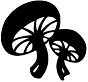  Royal Trumpet™ toastIngredients:Sliced Italian loaf Homemade Boursin cheese1 lbs. cream cheese4 cloves of roasted garlic1 tablespoon chopped fresh oregano1 tablespoon chopped fresh thyme Salt and Black Pepper to taste1lb Royal Trumpet™ Pickled Peppers:1 red bell pepper1 yellow bell pepper1 jalapeño1 long hot pepper1 Poblano 2-cup white distilled vinegar 1 cup granulated sugarDirectionsRemove all the seeds and veins of the peppers and slice the peppers uniformly into juliennes.  Heat the vinegar and the sugar together making sure the sugar is completely dissolved.  Pour the mixture over the peppers and let cool at room temperature.  The peppers are best after 24 hours of marinating.Place the sliced Italian loaf in the oven for 5 minutes at 400 degree.  Smear the home made cheese on the toast liberally (or as much as you like).  Place the peppers on the cheese and the seared mushroom atop of the peppers.  Enjoy